МУНИЦИПАЛЬНОЕ ДОШКОЛЬНОЕ ОБРАЗОВАТЕЛЬНОЕ УЧРЕЖДЕНИЕ «ДЕТСКИЙ САД №7 «КРЫЛЫШКИ» КОМБИНИРОВАННОГО ВИДА»Конспект занятия по направлению «Ознакомление с пространственными отношениями» в средней  группеТема: «Прогулка матрёшек в лес».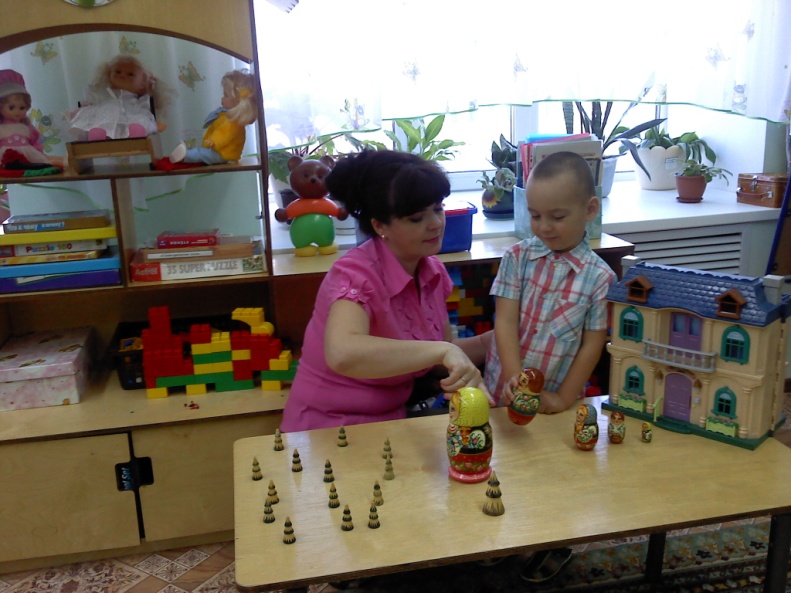 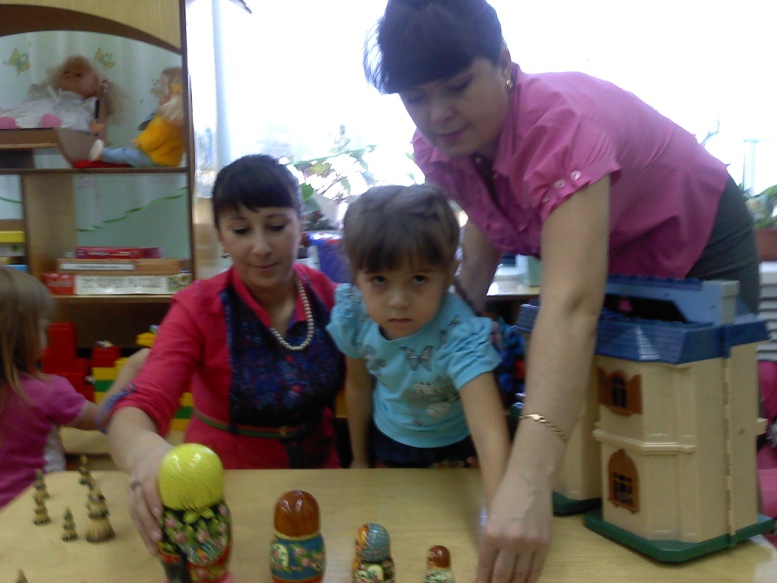 Воспитатель: Т. В. Ткаченкооктябрь, 2013г.Тема: «Прогулка матрёшек в лес».Программное содержание: Развитие пространственных представлений о направлениях пространства.Употребление предлога «за».Развитие логического мышления, внимания, речи.Способствовать глубокому и сознательному усвоению материала через игровую деятельность.Формирование культуры поведения, приобщение к правилам взаимоотношений.Предварительная  работа:  Знакомство детей с хороводной игрой «Затейник» и «Командир и солдаты».Материал: игрушечный домик, ели, набор матрёшек (мама, папа, сестрёнка, братик).Ход занятия:Воспитатель располагает на одном конце стола домик, на другом ели (лес).Организационный момент:Проводится хороводная игра «Затейник». Воспитатель обращает внимание детей, что в этой игре они будут ходить друг за другом.Дети становятся в круг. Одного из играющих воспитатель назначает «затейником». Он находится в середине круга. Дети идут по кругу, проговаривая текст:«Ровным кругом, друг за другом.Мы идем за шагом шаг.Стой на месте,Дружно вместеСделаем…вот так».По окончанию текста дети останавливаются. «Затейник», показывает какое – нибудь движение, и все стоящие по кругу его повторяют. «Затейник» выбирает понравившегося ребёнка и ставит его вместо себя.После игры дети рассаживаются на свои места.Воспитатель: Ребята, сегодня к нам пришли гости. Посмотрите, кто это и назовите их.Педагог по очереди выставляет матрёшек, при этом каждая из них здоровается с детьми, а дети называют их (мама-матрёшка, папа-матрешка, дочь-матрешка, сын-матрёшка.Воспитатель: Однажды решили матрёшки пойти в лес. Как вы думаете зачем?Дети предлагают свои варианты ответов.Дети: погулять, за грибами, ягодами.Воспитатель:  верно, т. к. у нас на дворе осень, то они пошли собирать урожай грибов и ягод.Начинает выставлять кукол по порядку.-  Первая идёт мама - матрёшка, за ней папа-матрёшка, за ним идёт дочка - матрёшка, за ней сын матрёшка. Вот они пришли в лес и разбрелись по нему. Собрали богатый урожай. А какие ягоды они собрали?(ответы детей)- А какие грибы?(ответы детей)-  и вот они решили, что пора идти домой, но забыли, как нужно построиться. Давайте им поможем. Кто за кем будет идти?К столу выходит ребёнок и расставляет матрёшек в нужном порядке, сопровождая свои действия словами: «Первая идёт мама - матрёшка, за ней папа-матрёшка, за ним идёт дочка - матрёшка, за ней сын-матрёшка», остальные дети следят за правильным выполнением задания.Физ.минутка«Семья».Воспитатель: (обращается по имени к ребёнку)…, Кто стоит за папой-матрёшкой? (предлог ЗА интонационно выделяется).Ребёнок: (добиваться развёрнутого ответа) За папой стоит дочка.Опрос производится не в линейной последовательности, а вперемешку.Воспитатель: ребята, а сейчас мы покажем нашим гостям, как  умеем играть в игру «Командир и солдаты».Правила игры:Один ребёнок назначается «командиром», остальные дети «солдаты». Командир отдаёт приказы, например: «Ваня встань за Машей, а Кирилл встань за Петей» и т. д.. Дети выполняют команды, остальные следят за их правильным выполнением. Воспитатель следит, чтобы ребёнок - «командир» чётко и громко отдавал приказы, также интонационно выделял предлог «за».Воспитатель: ребята, нашим гостям очень понравилась игра. Они решили вернуться домой и тоже в неё поиграть. Давайте с ними попрощаемся. Дети прощаются с матрёшками, а воспитатель выносит по очереди игрушки закрепляя с детьми кто за кем уходит.Примечание: это занятие можно повторять до тех пор пока дети практически и словесно не научатся использовать предлоги. Такое занятие можно проводить, используя в речи другие предлоги: на, под, в, перед, между, около и др. 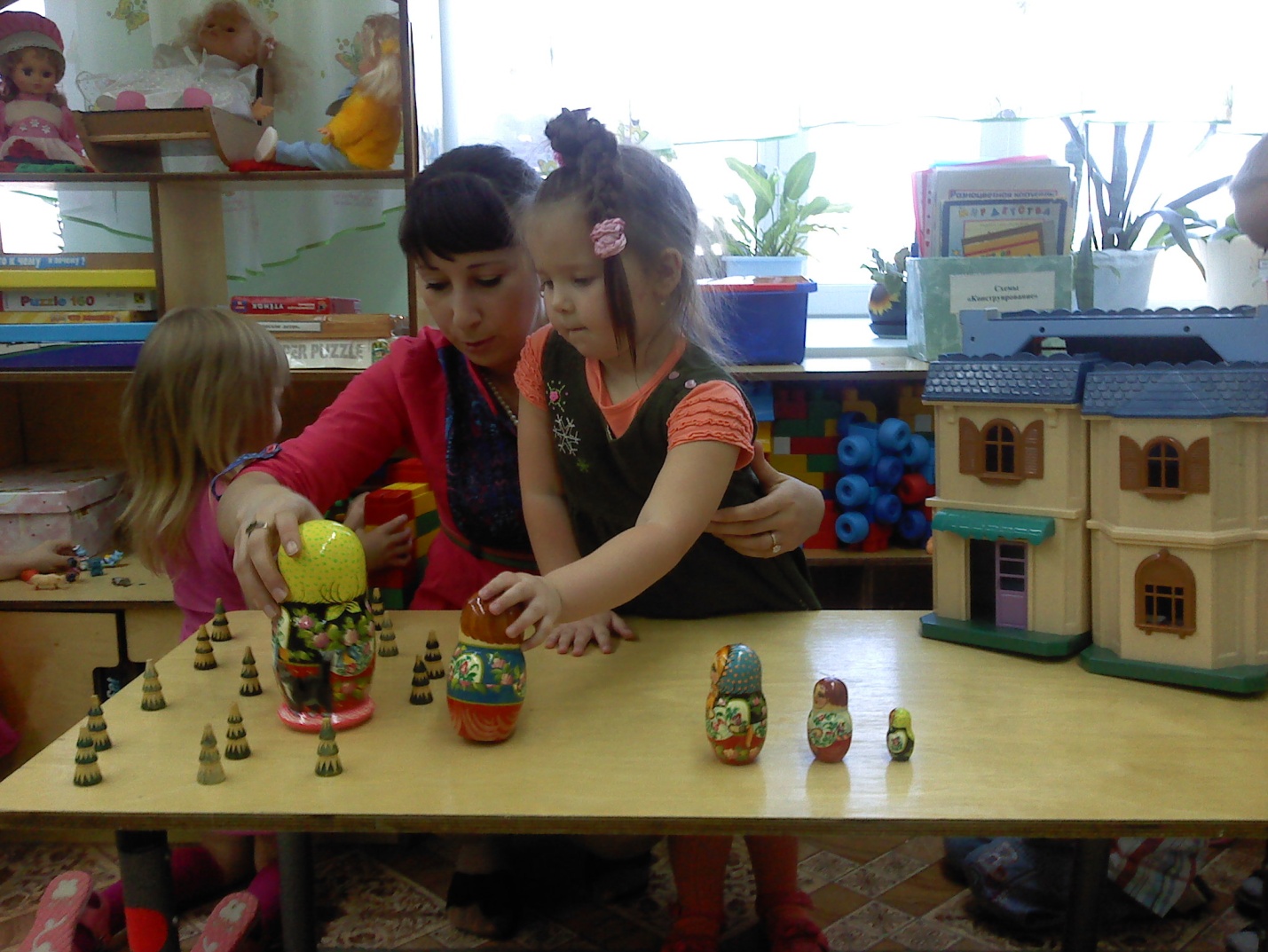 Раз, два, три, четыре,Кто живёт у нас в квартире?Раз, два, три, четыре, пять,Всех могу пересчитать:Папа, мама, брат, сестра.Кошка Мурка, два котёнка,Мой сверчок, щегол и я.Вот и вся моя семья.Хлопают в ладошиШагают на местеПрыжки на местеШагают на местеХлопают в ладошиНаклоны туловища в стороныПовороты туловища в стороныХлопают а ладоши